ANEXO II DA RESOLUÇÃO No 225/2018-CONSEPE, de 27/11/2018.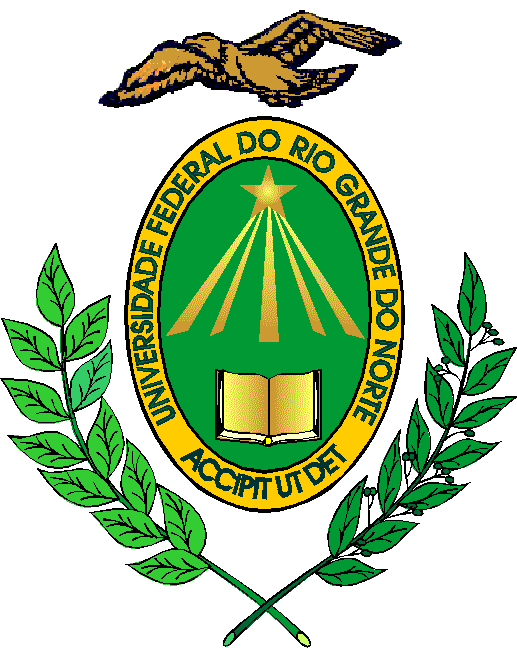 MINISTÉRIO DA EDUCAÇÃOUNIVERSIDADE FEDERAL DO RIO GRANDE DO NORTEPROGRAMA E RELAÇÃO DE TEMAS DA DIDÁTICAUNIDADE: ESCOLA MULTICAMPI DE CIÊNCIAS MÉDICAS DO RIO GRANDE DO NORTEEndereço da Unidade: Av. Coronel Martiniano, 541, Caicó-RNCEP: 59300-000Fone: (84) 3342-2337E-mail: secretaria@emcm.ufrn.br EDITAL Nº:CARREIRA:( X ) MAGISTÉRIO SUPERIOR    (     ) MAGISTÉRIO EBTT(     ) MAGISTÉRIO DE NÍVEL SUPERIOR ESPECIALIZADOÁREA DO CONHECIMENTO:MEDICINA DA FAMÍLIA E COMUNIDADE / ENSINO NA COMUNIDADE / VIVÊNCIA INTEGRADA NA COMUNIDADE / INTERNATO EM MEDICINA E RESIDÊNCIA – 20 HORAS – CAMPUS CURRAIS NOVOS/RNPROGRAMA DO PROCESSO SELETIVO (PROVA ESCRITA)Organização e funcionamento da Estratégia Saúde da Família.Abordagem da hipertensão arterial sistêmica na atenção básica.Acompanhamento do Crescimento e Desenvolvimento.Atenção ao pré-natal de baixo risco.Situações de saúde mental comuns na atenção básica.Promoção da saúde e prevenção de doenças: abordagem no ensino médico.RELAÇÃO DE TEMAS PARA PROVA DIDÁTICAOrganização e funcionamento da Estratégia Saúde da Família.Abordagem da hipertensão arterial sistêmica na atenção básica.Acompanhamento do Crescimento e Desenvolvimento.Atenção ao pré-natal de baixo risco.Situações de saúde mental comuns na atenção básica.Promoção da saúde e prevenção de doenças: abordagem no ensino médico.